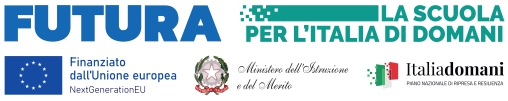 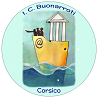          ISTITUTO COMPRENSIVO STATALE “BUONARROTI”          Via IV Novembre, 38 - 20094 Corsico (MI) - tel. 02.45100100              email: miic88800v@istruzione.it; p.e.c. miic88800v@pec.istruzione.it                  www.icbuonarroticorsico.edu.itVERIFICA DI TEAMPLESSO________________CLASSE_________________SEZIONE________________  a.s. 20___/20___                                                                  ORGANIZZAZIONE INCARICHI E FUNZIONI Individuare punti di forza e criticità rilevate rispetto a:Ø  Divisione degli incarichi (divisione equa e condivisa?)Ø  Funzionalità organizzativa generale (organizzazione funzionale?)Ø  Efficacia della comunicazione all’interno del team e degli eventuali strumenti utilizzati per favorirla  RAPPORTI CON LE FAMIGLIE Individuare punti di forza e criticità rilevate rispetto a:Ø  Strumenti adottati per le comunicazioni alle famiglie (assemblee, colloqui, individuazione di giornate dedicate, altro...)Ø  Condivisione modalità adottate (es. quanti insegnanti presenti, come avete diviso i genitori, quali regole avete stabilito per gli insegnanti che hanno più classi...)ORGANIZZAZIONE ORARIA Individuare punti di forza e criticità rilevate rispetto a:Ø  Criteri specifici per la stesura dell'orario?Ø  Organizzazione oraria e progetti con specialistiØ  Organizzazione oraria ed eventualiØ  Organizzazione oraria e organico potenziatoØ  Suddivisione e attribuzione degli ambiti disciplinari all’interno del team                                         CORRESPONSABILITA' FORMATIVA E DIDATTICACONDIVISIONE PROGETTO FORMATIVOIndividuare punti di forza e criticità rilevate rispetto a:Ø  Applicazione delle linee di condotta condivise per la gestione di attività comuni (entrata, uscita, intervallo, mensa, uso del materiale e spazi comuni, compiti a casa, …)Ø  Condivisione delle modalità educative d’intervento nelle situazioni problematiche e nelle situazioni conflittuali tra alunni (compresi criteri di adozione di eventuali misure disciplinari)Ø  Condivisione criteri di valutazione della condottaØ Condivisione, elaborazione e attuazione piani individualizzati (PEI – PDP)Ø Sinergia docenti curriculari, docenti di sostegno, educatoriPROCESSO DI VALUTAZIONE DEGLI STUDENTI Individuare punti di forza e criticità rilevate rispetto a:Ø  Condivisione rispetto alla programmazione di prove in itinere (esiste un numero minimo concordato per materia?), ai criteri di valutazione, alla famiglieØ  Modalità di condivisione della valutazione quadrimestrale (numerica e giudizio globale), sua formalizzazione prima dello scrutinio e organizzazione della comunicazione alle famiglieCLIMA RELAZIONALE      Ø  A conclusione dell’anno scolastico quali sono stati i punti di forza del team?Ø  A conclusione dell’anno scolastico, ci sono state problematiche relazionali che hanno influito sul funzionamento del team? Se sì, perché?Sono state affrontate?Se sì, come?Se no, perché?                                                                                                                IL COORDINATORE